Краткосрочный план урока по химии в 7 классеПриложение 1.Химическая разминка: Переставив буквы в каждом слове, надо получить название химического элемента.
Леодруг – без этого элемента в печке не будет огня .
сликодор – без этого элемента не проживете и десяти минут .
мникрей – этот элемент ищите среди камней 
орребес – блестит, а не золото Онне-какой газ утверждает, что он – это не он.Роб-Какой неметалл является лесом .Приложение 2.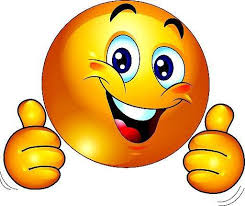 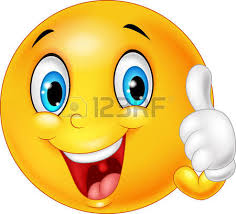 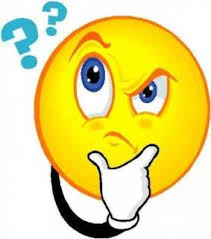 Есть небольшие неточности       молодец! Сделал все правильно                  допустил ошибкиПриложение 3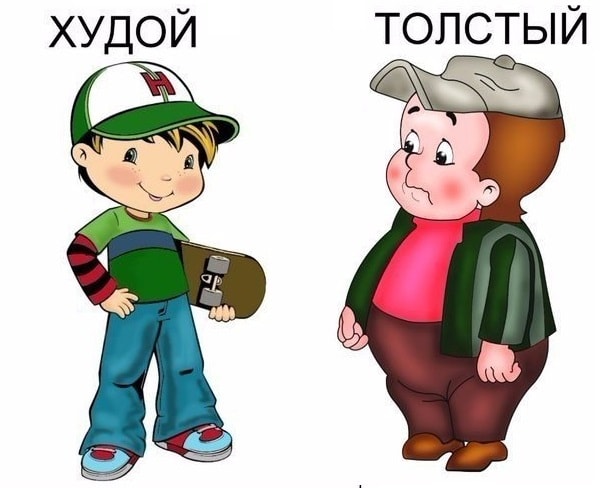 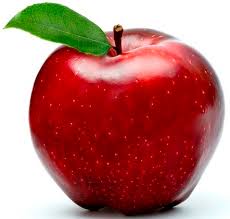 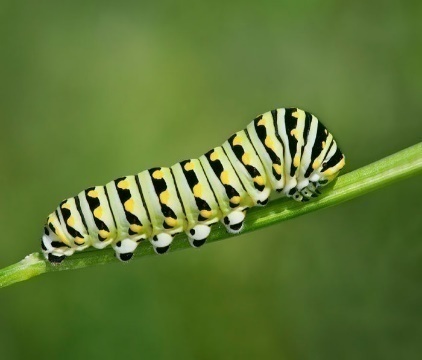 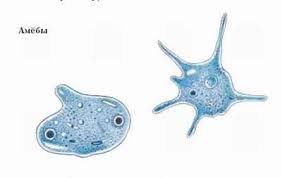 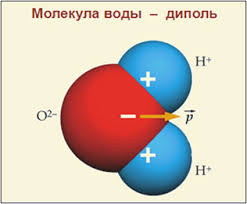 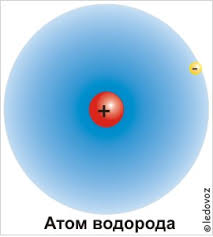 Приложение 4 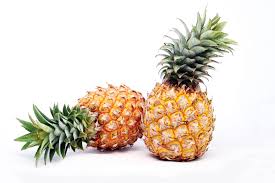 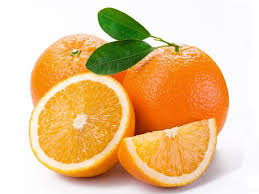 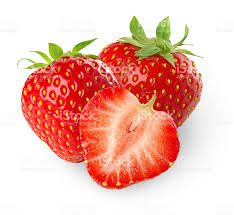 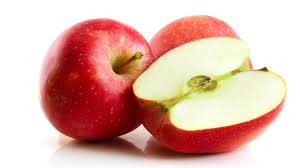 Приложение 5Алгоритм работы с учебником- прочитайте текст учебника.- найдите определение атомная единица массы- выпишите данное определение в тетрадь.- найдите определение относительная атомная масса.- выпишите определение относительная атомная масса-  выясните где указаны относительные атомные массы.- выясните, какое действие необходимо сделать, что бы облегчить вычисление.- какое исключение надо помнить.-выпишите относительную атомную массу водорода, натрия, меди, фосфора.Алгоритм работы с учебником- прочитайте текст учебника.- найдите определение атомная единица массы- выпишите данное определение в тетрадь.- найдите определение относительная атомная масса.- выпишите определение относительная атомная масса-  выясните где указаны относительные атомные массы.- выясните, какое действие необходимо сделать, что бы облегчить вычисление.- какое исключение надо помнить.      -выпишите относительную атомную массу водорода, натрия, меди, фосфора                                     Алгоритм работы с учебником- прочитайте текст учебника.- найдите определение атомная единица массы- выпишите данное определение в тетрадь.- найдите определение относительная атомная масса.- выпишите определение относительная атомная масса-  выясните где указаны относительные атомные массы.- выясните, какое действие необходимо сделать, что бы облегчить вычисление.- какое исключение надо помнить.             -выпишите относительную атомную массу водорода, натрия, меди, фосфора                            Алгоритм работы с учебником- прочитайте текст учебника.- найдите определение атомная единица массы- выпишите данное определение в тетрадь.- найдите определение относительная атомная масса.- выпишите определение относительная атомная масса-  выясните где указаны относительные атомные массы.- выясните, какое действие необходимо сделать, что бы облегчить вычисление.- какое исключение надо помнить.                                                                                                                                                                 -выпишите относительную атомную массу водорода, натрия, меди, фосфоравыпишите относительную атомную массу водорода, натрия, меди, фосфора                            Алгоритм работы с учебником- прочитайте текст учебника.- найдите определение атомная единица массы- выпишите данное определение в тетрадь.- найдите определение относительная атомная масса.- выпишите определение относительная атомная масса-  выясните где указаны относительные атомные массы.- выясните, какое действие необходимо сделать, что бы облегчить вычисление.- какое исключение надо помнить.                                                                                                                                                                 -выпишите относительную атомную массу водорода, натрия, меди, фосфоравыпишите относительную атомную массу водорода, натрия, меди, фосфора                            Алгоритм работы с учебником- прочитайте текст учебника.- найдите определение атомная единица массы- выпишите данное определение в тетрадь.- найдите определение относительная атомная масса.- выпишите определение относительная атомная масса-  выясните где указаны относительные атомные массы.- выясните, какое действие необходимо сделать, что бы облегчить вычисление.- какое исключение надо помнить.                                                                                                                                                                 -выпишите относительную атомную массу водорода, натрия, меди, фосфоравыпишите относительную атомную массу водорода, натрия, меди, фосфораПриложение 7Игра. “Химическое лото”. Работа по индивидуальным карточкам Прочитайте стихотворения, найдите название химических элементов, определите их химический знак в таблице и укажите рядом относительную атомную массу.Приложение    6Тест сопоставление:Предмет: ХимияПредмет: ХимияПредмет: Химия                 Школа: КГУ «Быструшинская  СШ-детский сад»                 Школа: КГУ «Быструшинская  СШ-детский сад»                 Школа: КГУ «Быструшинская  СШ-детский сад»Дата: Дата: Дата:                  Имя учителя: Клименко С.В.                 Имя учителя: Клименко С.В.                 Имя учителя: Клименко С.В.Класс: 7 клКласс: 7 кл          Количество отсутствующих: присутствующих:          Количество отсутствующих: присутствующих:          Количество отсутствующих: присутствующих:          Количество отсутствующих: присутствующих:Раздел 7.3С: Относительная атомная масса. Простейшие формулы.Тема урока:относительная атомная массаРаздел 7.3С: Относительная атомная масса. Простейшие формулы.Тема урока:относительная атомная массаРаздел 7.3С: Относительная атомная масса. Простейшие формулы.Тема урока:относительная атомная массаРаздел 7.3С: Относительная атомная масса. Простейшие формулы.Тема урока:относительная атомная массаРаздел 7.3С: Относительная атомная масса. Простейшие формулы.Тема урока:относительная атомная массаРаздел 7.3С: Относительная атомная масса. Простейшие формулы.Тема урока:относительная атомная массаЦели обучения, которые помогает достичь данный урок7.1.2.8 Понимать, что большинство элементов на Земле встречаются в видеcмеси изотопов, образовавшихся при формировании планет.7.1.2.9 – понимать, что  атомные массы химических элементов, имеющие природные изотопы, являются дробными числами7.1.2.10- знать определение относительной атомной массы химических элементов7.1.2.8 Понимать, что большинство элементов на Земле встречаются в видеcмеси изотопов, образовавшихся при формировании планет.7.1.2.9 – понимать, что  атомные массы химических элементов, имеющие природные изотопы, являются дробными числами7.1.2.10- знать определение относительной атомной массы химических элементов7.1.2.8 Понимать, что большинство элементов на Земле встречаются в видеcмеси изотопов, образовавшихся при формировании планет.7.1.2.9 – понимать, что  атомные массы химических элементов, имеющие природные изотопы, являются дробными числами7.1.2.10- знать определение относительной атомной массы химических элементов7.1.2.8 Понимать, что большинство элементов на Земле встречаются в видеcмеси изотопов, образовавшихся при формировании планет.7.1.2.9 – понимать, что  атомные массы химических элементов, имеющие природные изотопы, являются дробными числами7.1.2.10- знать определение относительной атомной массы химических элементов7.1.2.8 Понимать, что большинство элементов на Земле встречаются в видеcмеси изотопов, образовавшихся при формировании планет.7.1.2.9 – понимать, что  атомные массы химических элементов, имеющие природные изотопы, являются дробными числами7.1.2.10- знать определение относительной атомной массы химических элементовЦели урокаВычислять относительную атомную массу  по  химическим формуламВычислять относительную атомную массу  по  химическим формуламВычислять относительную атомную массу  по  химическим формуламВычислять относительную атомную массу  по  химическим формуламВычислять относительную атомную массу  по  химическим формуламКритерии оценкиВсе учащиеся смогут:Все учащиеся смогут:Все учащиеся смогут:Все учащиеся смогут:Все учащиеся смогут:Критерии оценкиНаходить атомную массу химических элементов по ПСХЭНаходить атомную массу химических элементов по ПСХЭНаходить атомную массу химических элементов по ПСХЭНаходить атомную массу химических элементов по ПСХЭНаходить атомную массу химических элементов по ПСХЭКритерии оценкиБольшинство учащихся смогут:Большинство учащихся смогут:Большинство учащихся смогут:Большинство учащихся смогут:Большинство учащихся смогут:Критерии оценкиОкруглять числа до целого числаОпределять Относительную атомную массуОкруглять числа до целого числаОпределять Относительную атомную массуОкруглять числа до целого числаОпределять Относительную атомную массуОкруглять числа до целого числаОпределять Относительную атомную массуОкруглять числа до целого числаОпределять Относительную атомную массуКритерии оценкиНекоторые учащиеся смогут:Некоторые учащиеся смогут:Некоторые учащиеся смогут:Некоторые учащиеся смогут:Некоторые учащиеся смогут:Критерии оценкиСравнивать массы атомов элементов с 1 а.е.м.Сравнивать массы атомов элементов с 1 а.е.м.Сравнивать массы атомов элементов с 1 а.е.м.Сравнивать массы атомов элементов с 1 а.е.м.Сравнивать массы атомов элементов с 1 а.е.м.        Языковые целицелПредметная лексика и терминология:том,масса, атомная единица массы, относительная атомная масса.Серия полезных фраз: Относительную атомную массу  можно определить по…..для вычисления массы необходимо….  относительную атомную массу имеет…атомная масса измеряется…..Предметная лексика и терминология:том,масса, атомная единица массы, относительная атомная масса.Серия полезных фраз: Относительную атомную массу  можно определить по…..для вычисления массы необходимо….  относительную атомную массу имеет…атомная масса измеряется…..Предметная лексика и терминология:том,масса, атомная единица массы, относительная атомная масса.Серия полезных фраз: Относительную атомную массу  можно определить по…..для вычисления массы необходимо….  относительную атомную массу имеет…атомная масса измеряется…..Предметная лексика и терминология:том,масса, атомная единица массы, относительная атомная масса.Серия полезных фраз: Относительную атомную массу  можно определить по…..для вычисления массы необходимо….  относительную атомную массу имеет…атомная масса измеряется…..Предметная лексика и терминология:том,масса, атомная единица массы, относительная атомная масса.Серия полезных фраз: Относительную атомную массу  можно определить по…..для вычисления массы необходимо….  относительную атомную массу имеет…атомная масса измеряется…..Привитие ценностейКоммуникативные, здоровьесберегающие, …….Коммуникативные, здоровьесберегающие, …….Коммуникативные, здоровьесберегающие, …….Коммуникативные, здоровьесберегающие, …….Коммуникативные, здоровьесберегающие, …….Межпредметная связьПредусмотрены внутрипредметные и межпредметные связи с естествознанием, физикой, математикойПредусмотрены внутрипредметные и межпредметные связи с естествознанием, физикой, математикойПредусмотрены внутрипредметные и межпредметные связи с естествознанием, физикой, математикойПредусмотрены внутрипредметные и межпредметные связи с естествознанием, физикой, математикойПредусмотрены внутрипредметные и межпредметные связи с естествознанием, физикой, математикойПредыдущее обучениеХод урокаХод урокаХод урокаХод урокаХод урокаХод урокаЗапланированные срокиЗапланированные мероприятия (Деятельность учителя и учащихся)Запланированные мероприятия (Деятельность учителя и учащихся)Запланированные мероприятия (Деятельность учителя и учащихся)Запланированные мероприятия (Деятельность учителя и учащихся)РесурсыНачало урока10 мин(2 мин) создание коллаборативной среды. Психологический настрой. (снятие внутреннего напряжения учащихся)прием «Во!»Учитель задает вопросы а учащиеся отвечают «Во!» показывая рукой, больной палец в верх.если нравится. И палей вниз если нет.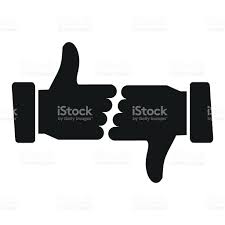 - какая сегодня  погода!- Какая у нас школа!- какие у тебя одноклассники!- какое у тебя настроение! И т.д(7мин) Задание: актуализация прежних знаний.Химическая разминка:1)  Проверка знаний химических элементов. Переставив буквы в каждом слове, надо получить название химического элемента.
Леодруг – без этого элемента в печке не будет огня (углерод).
сликодор – без этого элемента не проживете и десяти минут (кислород).
мникрей – этот элемент ищите среди камней (кремний)
орребес – блестит, а не золото ( серебро)Онне-какой газ утверждает, что он – это не он (неон)Роб-Какой неметалл является лесом (бор)Химический диктант: (на доске)- проводится на отдельных листках . По желанию учителя возможно 1-2 учащихся вызвать к доске (эти ребята работают за закрытой частью доски), а по окончании диктанта  открываем половинки доски и  совместно с учителем ,проверяя этих учащихся , каждый ученик проверяет себя.Задание 1.На доске произношение химического  элемента — написать символ:Це-Аш-КупрумЭс-Хлор-Силициум-Задание 2. Написать произношение химического символа и русское название химического элемента:NAlFeOAgZnЗадание 3: Написать символ и произношение химического элемента:Натрий-Железо-Медь-Кислород-Кремний-(1мин) Самооценивание: смайликиВсе сделал правильно            допустил ошибки                                         Есть  неточности	Учитель: «Логическая задача»Вася и Петя очень любили химию, а Коля ее терпеть не мог. Поэтому Коля никогда не понимал содержания записок, которыми обменивались Вася и Петя. Дело в том, что они передавали записки через Колю, а он из любопытства всегда в них заглядывал.Попытайтесь расшифровать одну фразу из такой записки. Ключ к расшифровке вы найдете в периодической таблице Д.И.Менделеева.Тема урока: Относительная  атомная  массаОпределение цели урока, высказывают учащиеся(2 мин) создание коллаборативной среды. Психологический настрой. (снятие внутреннего напряжения учащихся)прием «Во!»Учитель задает вопросы а учащиеся отвечают «Во!» показывая рукой, больной палец в верх.если нравится. И палей вниз если нет.- какая сегодня  погода!- Какая у нас школа!- какие у тебя одноклассники!- какое у тебя настроение! И т.д(7мин) Задание: актуализация прежних знаний.Химическая разминка:1)  Проверка знаний химических элементов. Переставив буквы в каждом слове, надо получить название химического элемента.
Леодруг – без этого элемента в печке не будет огня (углерод).
сликодор – без этого элемента не проживете и десяти минут (кислород).
мникрей – этот элемент ищите среди камней (кремний)
орребес – блестит, а не золото ( серебро)Онне-какой газ утверждает, что он – это не он (неон)Роб-Какой неметалл является лесом (бор)Химический диктант: (на доске)- проводится на отдельных листках . По желанию учителя возможно 1-2 учащихся вызвать к доске (эти ребята работают за закрытой частью доски), а по окончании диктанта  открываем половинки доски и  совместно с учителем ,проверяя этих учащихся , каждый ученик проверяет себя.Задание 1.На доске произношение химического  элемента — написать символ:Це-Аш-КупрумЭс-Хлор-Силициум-Задание 2. Написать произношение химического символа и русское название химического элемента:NAlFeOAgZnЗадание 3: Написать символ и произношение химического элемента:Натрий-Железо-Медь-Кислород-Кремний-(1мин) Самооценивание: смайликиВсе сделал правильно            допустил ошибки                                         Есть  неточности	Учитель: «Логическая задача»Вася и Петя очень любили химию, а Коля ее терпеть не мог. Поэтому Коля никогда не понимал содержания записок, которыми обменивались Вася и Петя. Дело в том, что они передавали записки через Колю, а он из любопытства всегда в них заглядывал.Попытайтесь расшифровать одну фразу из такой записки. Ключ к расшифровке вы найдете в периодической таблице Д.И.Менделеева.Тема урока: Относительная  атомная  массаОпределение цели урока, высказывают учащиеся(2 мин) создание коллаборативной среды. Психологический настрой. (снятие внутреннего напряжения учащихся)прием «Во!»Учитель задает вопросы а учащиеся отвечают «Во!» показывая рукой, больной палец в верх.если нравится. И палей вниз если нет.- какая сегодня  погода!- Какая у нас школа!- какие у тебя одноклассники!- какое у тебя настроение! И т.д(7мин) Задание: актуализация прежних знаний.Химическая разминка:1)  Проверка знаний химических элементов. Переставив буквы в каждом слове, надо получить название химического элемента.
Леодруг – без этого элемента в печке не будет огня (углерод).
сликодор – без этого элемента не проживете и десяти минут (кислород).
мникрей – этот элемент ищите среди камней (кремний)
орребес – блестит, а не золото ( серебро)Онне-какой газ утверждает, что он – это не он (неон)Роб-Какой неметалл является лесом (бор)Химический диктант: (на доске)- проводится на отдельных листках . По желанию учителя возможно 1-2 учащихся вызвать к доске (эти ребята работают за закрытой частью доски), а по окончании диктанта  открываем половинки доски и  совместно с учителем ,проверяя этих учащихся , каждый ученик проверяет себя.Задание 1.На доске произношение химического  элемента — написать символ:Це-Аш-КупрумЭс-Хлор-Силициум-Задание 2. Написать произношение химического символа и русское название химического элемента:NAlFeOAgZnЗадание 3: Написать символ и произношение химического элемента:Натрий-Железо-Медь-Кислород-Кремний-(1мин) Самооценивание: смайликиВсе сделал правильно            допустил ошибки                                         Есть  неточности	Учитель: «Логическая задача»Вася и Петя очень любили химию, а Коля ее терпеть не мог. Поэтому Коля никогда не понимал содержания записок, которыми обменивались Вася и Петя. Дело в том, что они передавали записки через Колю, а он из любопытства всегда в них заглядывал.Попытайтесь расшифровать одну фразу из такой записки. Ключ к расшифровке вы найдете в периодической таблице Д.И.Менделеева.Тема урока: Относительная  атомная  массаОпределение цели урока, высказывают учащиеся(2 мин) создание коллаборативной среды. Психологический настрой. (снятие внутреннего напряжения учащихся)прием «Во!»Учитель задает вопросы а учащиеся отвечают «Во!» показывая рукой, больной палец в верх.если нравится. И палей вниз если нет.- какая сегодня  погода!- Какая у нас школа!- какие у тебя одноклассники!- какое у тебя настроение! И т.д(7мин) Задание: актуализация прежних знаний.Химическая разминка:1)  Проверка знаний химических элементов. Переставив буквы в каждом слове, надо получить название химического элемента.
Леодруг – без этого элемента в печке не будет огня (углерод).
сликодор – без этого элемента не проживете и десяти минут (кислород).
мникрей – этот элемент ищите среди камней (кремний)
орребес – блестит, а не золото ( серебро)Онне-какой газ утверждает, что он – это не он (неон)Роб-Какой неметалл является лесом (бор)Химический диктант: (на доске)- проводится на отдельных листках . По желанию учителя возможно 1-2 учащихся вызвать к доске (эти ребята работают за закрытой частью доски), а по окончании диктанта  открываем половинки доски и  совместно с учителем ,проверяя этих учащихся , каждый ученик проверяет себя.Задание 1.На доске произношение химического  элемента — написать символ:Це-Аш-КупрумЭс-Хлор-Силициум-Задание 2. Написать произношение химического символа и русское название химического элемента:NAlFeOAgZnЗадание 3: Написать символ и произношение химического элемента:Натрий-Железо-Медь-Кислород-Кремний-(1мин) Самооценивание: смайликиВсе сделал правильно            допустил ошибки                                         Есть  неточности	Учитель: «Логическая задача»Вася и Петя очень любили химию, а Коля ее терпеть не мог. Поэтому Коля никогда не понимал содержания записок, которыми обменивались Вася и Петя. Дело в том, что они передавали записки через Колю, а он из любопытства всегда в них заглядывал.Попытайтесь расшифровать одну фразу из такой записки. Ключ к расшифровке вы найдете в периодической таблице Д.И.Менделеева.Тема урока: Относительная  атомная  массаОпределение цели урока, высказывают учащиеся.Приложение 1Приложение 2Середина урока 25 минПостановка проблемного вопроса· Массы атомов очень малы.Абсолютные массы некоторых атомов: m(C) =1,99268 ∙ 10-   m(H) =1,67375 ∙ 10-· В настоящее время в физике и химии принята единая система измерения.Введена атомная единица массы (а.е.м.)m(а.е.м.) = 1/12 m() = 1,66057 ∙ 10-.· Ar(H) = m(атома) / m (а.е.м.) == 1,67375 ∙ 10-24 г/1,66057 ∙ 10- = 1,0079 а.е.м.Атомная единица массы – это 1/ 12 массы атома углерода м(С)· Ar – показывает, во сколько раз данный атом тяжелее 1/12 части атома 12С, это безразмерная величина.Относительная атомная масса - это 1/12 массы атома углерода, масса которого равна 12 а.е.м.Относительная атомная масса безразмерная величинаНапример, относительная атомная масса атома кислорода равна 15,994 (используем значение из периодической системы химических элементов Д. И. Менделеева). 
Записать это следует так, Ar(O) = 16. Всегда используем округлённое значение, исключение представляет относительная атомная масса атома хлора:Ar(Cl) = 35,5.белок (10 нм) ДНК (2 нм)  молекула воды (0,2 нм)  атом водорода (0,05 нм) атомное ядро (10~15 м). (Для учащихся 7 класса обязательно  нужно пояснить, что 1 нм = 10~9 м, а также объяснить, что означает отрицательная степень.)Учащимся предлагается шкала объектов, окружающих нас в повседневной жизни, до атомов .-Проведите аналогию, что объединяет все эти объекты?После того как учащиеся расшифровали  задаются вопросы.-Что такое масса?- В каких единицах измерения обычно вычисляют вес тела?- можно ли взвесить 10 молекул кислорода на школьных весах?- Что значит масса атома элемента?- В чем измеряется атомная масса?Поэтому учёные используют относительные атомные массы Аr. Этим понятием будем пользоваться и мы с вами на уроках химии.Что означает слово «относительная»?Учащиеся, как правило, вспоминают, что «относительный» означает по отношению к чему-то. К чему в данном случае?Даю определение понятия относительной атомной массы в виде схемы 4.Произвольное деление на 4 группы по карточкам ()Работа в группах  со словарем.(даются ключевые  термины темы и учащиеся дают  им свое определение)Работа с учебником по алгоритму- прочитайте текст учебника.- найдите определение атомная единица массы- выпишите данное определение в тетрадь.- найдите определение относительная атомная масса.- выпишите определение относительная атомная масса-  выясните где указаны относительные атомные массы.- выясните, какое действие необходимо сделать, что бы облегчить вычисление.- какое исключение надо помнить.-выпишите относительную атомную массу водорода, натрия, меди, фосфора.Индивидуальное задание: 1.Используя Периодическую таблицу химических элементов Д. И. Менделеева, выпишите символы пяти химических элементов, относительная атомная масса которых кратна 8.2.Выпишите значения относительных атомных масс элементов-металлов, известных человеку с древности.Учитель выступает в роли консультанта, помощника, наблюдает за работой, оценивает отдельных учащихся– формативное оценивание.Выступления групп.(учащиеся  дают определения ключевых терминов урока и сравнивают с первоначальными, шаблоном )Обсуждение .Оценивание. (две звезды одно пожелание)Постановка проблемного вопроса· Массы атомов очень малы.Абсолютные массы некоторых атомов: m(C) =1,99268 ∙ 10-   m(H) =1,67375 ∙ 10-· В настоящее время в физике и химии принята единая система измерения.Введена атомная единица массы (а.е.м.)m(а.е.м.) = 1/12 m() = 1,66057 ∙ 10-.· Ar(H) = m(атома) / m (а.е.м.) == 1,67375 ∙ 10-24 г/1,66057 ∙ 10- = 1,0079 а.е.м.Атомная единица массы – это 1/ 12 массы атома углерода м(С)· Ar – показывает, во сколько раз данный атом тяжелее 1/12 части атома 12С, это безразмерная величина.Относительная атомная масса - это 1/12 массы атома углерода, масса которого равна 12 а.е.м.Относительная атомная масса безразмерная величинаНапример, относительная атомная масса атома кислорода равна 15,994 (используем значение из периодической системы химических элементов Д. И. Менделеева). 
Записать это следует так, Ar(O) = 16. Всегда используем округлённое значение, исключение представляет относительная атомная масса атома хлора:Ar(Cl) = 35,5.белок (10 нм) ДНК (2 нм)  молекула воды (0,2 нм)  атом водорода (0,05 нм) атомное ядро (10~15 м). (Для учащихся 7 класса обязательно  нужно пояснить, что 1 нм = 10~9 м, а также объяснить, что означает отрицательная степень.)Учащимся предлагается шкала объектов, окружающих нас в повседневной жизни, до атомов .-Проведите аналогию, что объединяет все эти объекты?После того как учащиеся расшифровали  задаются вопросы.-Что такое масса?- В каких единицах измерения обычно вычисляют вес тела?- можно ли взвесить 10 молекул кислорода на школьных весах?- Что значит масса атома элемента?- В чем измеряется атомная масса?Поэтому учёные используют относительные атомные массы Аr. Этим понятием будем пользоваться и мы с вами на уроках химии.Что означает слово «относительная»?Учащиеся, как правило, вспоминают, что «относительный» означает по отношению к чему-то. К чему в данном случае?Даю определение понятия относительной атомной массы в виде схемы 4.Произвольное деление на 4 группы по карточкам ()Работа в группах  со словарем.(даются ключевые  термины темы и учащиеся дают  им свое определение)Работа с учебником по алгоритму- прочитайте текст учебника.- найдите определение атомная единица массы- выпишите данное определение в тетрадь.- найдите определение относительная атомная масса.- выпишите определение относительная атомная масса-  выясните где указаны относительные атомные массы.- выясните, какое действие необходимо сделать, что бы облегчить вычисление.- какое исключение надо помнить.-выпишите относительную атомную массу водорода, натрия, меди, фосфора.Индивидуальное задание: 1.Используя Периодическую таблицу химических элементов Д. И. Менделеева, выпишите символы пяти химических элементов, относительная атомная масса которых кратна 8.2.Выпишите значения относительных атомных масс элементов-металлов, известных человеку с древности.Учитель выступает в роли консультанта, помощника, наблюдает за работой, оценивает отдельных учащихся– формативное оценивание.Выступления групп.(учащиеся  дают определения ключевых терминов урока и сравнивают с первоначальными, шаблоном )Обсуждение .Оценивание. (две звезды одно пожелание)Постановка проблемного вопроса· Массы атомов очень малы.Абсолютные массы некоторых атомов: m(C) =1,99268 ∙ 10-   m(H) =1,67375 ∙ 10-· В настоящее время в физике и химии принята единая система измерения.Введена атомная единица массы (а.е.м.)m(а.е.м.) = 1/12 m() = 1,66057 ∙ 10-.· Ar(H) = m(атома) / m (а.е.м.) == 1,67375 ∙ 10-24 г/1,66057 ∙ 10- = 1,0079 а.е.м.Атомная единица массы – это 1/ 12 массы атома углерода м(С)· Ar – показывает, во сколько раз данный атом тяжелее 1/12 части атома 12С, это безразмерная величина.Относительная атомная масса - это 1/12 массы атома углерода, масса которого равна 12 а.е.м.Относительная атомная масса безразмерная величинаНапример, относительная атомная масса атома кислорода равна 15,994 (используем значение из периодической системы химических элементов Д. И. Менделеева). 
Записать это следует так, Ar(O) = 16. Всегда используем округлённое значение, исключение представляет относительная атомная масса атома хлора:Ar(Cl) = 35,5.белок (10 нм) ДНК (2 нм)  молекула воды (0,2 нм)  атом водорода (0,05 нм) атомное ядро (10~15 м). (Для учащихся 7 класса обязательно  нужно пояснить, что 1 нм = 10~9 м, а также объяснить, что означает отрицательная степень.)Учащимся предлагается шкала объектов, окружающих нас в повседневной жизни, до атомов .-Проведите аналогию, что объединяет все эти объекты?После того как учащиеся расшифровали  задаются вопросы.-Что такое масса?- В каких единицах измерения обычно вычисляют вес тела?- можно ли взвесить 10 молекул кислорода на школьных весах?- Что значит масса атома элемента?- В чем измеряется атомная масса?Поэтому учёные используют относительные атомные массы Аr. Этим понятием будем пользоваться и мы с вами на уроках химии.Что означает слово «относительная»?Учащиеся, как правило, вспоминают, что «относительный» означает по отношению к чему-то. К чему в данном случае?Даю определение понятия относительной атомной массы в виде схемы 4.Произвольное деление на 4 группы по карточкам ()Работа в группах  со словарем.(даются ключевые  термины темы и учащиеся дают  им свое определение)Работа с учебником по алгоритму- прочитайте текст учебника.- найдите определение атомная единица массы- выпишите данное определение в тетрадь.- найдите определение относительная атомная масса.- выпишите определение относительная атомная масса-  выясните где указаны относительные атомные массы.- выясните, какое действие необходимо сделать, что бы облегчить вычисление.- какое исключение надо помнить.-выпишите относительную атомную массу водорода, натрия, меди, фосфора.Индивидуальное задание: 1.Используя Периодическую таблицу химических элементов Д. И. Менделеева, выпишите символы пяти химических элементов, относительная атомная масса которых кратна 8.2.Выпишите значения относительных атомных масс элементов-металлов, известных человеку с древности.Учитель выступает в роли консультанта, помощника, наблюдает за работой, оценивает отдельных учащихся– формативное оценивание.Выступления групп.(учащиеся  дают определения ключевых терминов урока и сравнивают с первоначальными, шаблоном )Обсуждение .Оценивание. (две звезды одно пожелание)Постановка проблемного вопроса· Массы атомов очень малы.Абсолютные массы некоторых атомов: m(C) =1,99268 ∙ 10-   m(H) =1,67375 ∙ 10-· В настоящее время в физике и химии принята единая система измерения.Введена атомная единица массы (а.е.м.)m(а.е.м.) = 1/12 m() = 1,66057 ∙ 10-.· Ar(H) = m(атома) / m (а.е.м.) == 1,67375 ∙ 10-24 г/1,66057 ∙ 10- = 1,0079 а.е.м.Атомная единица массы – это 1/ 12 массы атома углерода м(С)· Ar – показывает, во сколько раз данный атом тяжелее 1/12 части атома 12С, это безразмерная величина.Относительная атомная масса - это 1/12 массы атома углерода, масса которого равна 12 а.е.м.Относительная атомная масса безразмерная величинаНапример, относительная атомная масса атома кислорода равна 15,994 (используем значение из периодической системы химических элементов Д. И. Менделеева). 
Записать это следует так, Ar(O) = 16. Всегда используем округлённое значение, исключение представляет относительная атомная масса атома хлора:Ar(Cl) = 35,5.белок (10 нм) ДНК (2 нм)  молекула воды (0,2 нм)  атом водорода (0,05 нм) атомное ядро (10~15 м). (Для учащихся 7 класса обязательно  нужно пояснить, что 1 нм = 10~9 м, а также объяснить, что означает отрицательная степень.)Учащимся предлагается шкала объектов, окружающих нас в повседневной жизни, до атомов .-Проведите аналогию, что объединяет все эти объекты?После того как учащиеся расшифровали  задаются вопросы.-Что такое масса?- В каких единицах измерения обычно вычисляют вес тела?- можно ли взвесить 10 молекул кислорода на школьных весах?- Что значит масса атома элемента?- В чем измеряется атомная масса?Поэтому учёные используют относительные атомные массы Аr. Этим понятием будем пользоваться и мы с вами на уроках химии.Что означает слово «относительная»?Учащиеся, как правило, вспоминают, что «относительный» означает по отношению к чему-то. К чему в данном случае?Даю определение понятия относительной атомной массы в виде схемы 4.Произвольное деление на 4 группы по карточкам ()Работа в группах  со словарем.(даются ключевые  термины темы и учащиеся дают  им свое определение)Работа с учебником по алгоритму- прочитайте текст учебника.- найдите определение атомная единица массы- выпишите данное определение в тетрадь.- найдите определение относительная атомная масса.- выпишите определение относительная атомная масса-  выясните где указаны относительные атомные массы.- выясните, какое действие необходимо сделать, что бы облегчить вычисление.- какое исключение надо помнить.-выпишите относительную атомную массу водорода, натрия, меди, фосфора.Индивидуальное задание: 1.Используя Периодическую таблицу химических элементов Д. И. Менделеева, выпишите символы пяти химических элементов, относительная атомная масса которых кратна 8.2.Выпишите значения относительных атомных масс элементов-металлов, известных человеку с древности.Учитель выступает в роли консультанта, помощника, наблюдает за работой, оценивает отдельных учащихся– формативное оценивание.Выступления групп.(учащиеся  дают определения ключевых терминов урока и сравнивают с первоначальными, шаблоном )Обсуждение .Оценивание. (две звезды одно пожелание) Приложение 3Приложение 4Приложение 5Презентация №1-3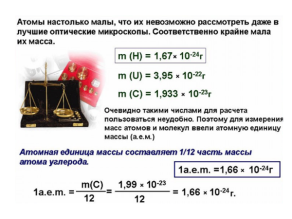 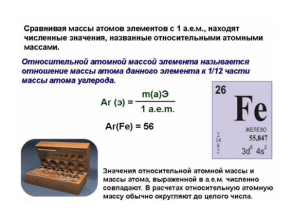 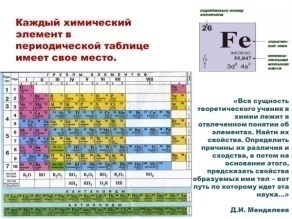 Конец урока10 мин (10 мин) закрепление: Тест сопоставление (для слабомотивированных)Игра «Химическое лото» работа по индивидуальным карточкам (для более мотивированных)Взаимопроверка по шаблонуДиалог с просьбой продолжить мысль…;Относительной атомной массой называется… в каких единицах измеряется относительная атомная масса….. атомная масса меди больше массы атома серы и массы атома кислорода ……У какого элемент относительная атомная масса самая легкая и тяжелая?«Мишень »-Домашнее задание:Для менее мотивированных: Используя Периодическую таблицу химических элементов Д. И. Менделеева, выпишите химические элементы с относительной атомной массой до 20.Для более мотивированных: найдите в периодической таблице  химические элементы:1. Относительные атомные массы которых соотносятся как 1:2;  1:4Рефлексия Лист самооценкиФ.И. ученика _____________________________________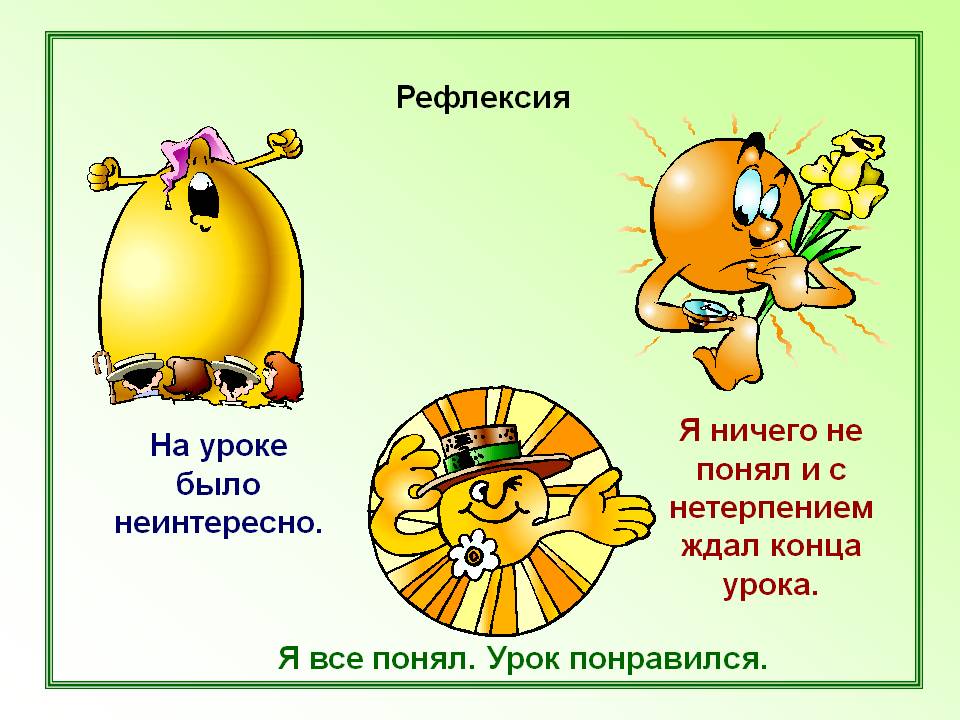  (10 мин) закрепление: Тест сопоставление (для слабомотивированных)Игра «Химическое лото» работа по индивидуальным карточкам (для более мотивированных)Взаимопроверка по шаблонуДиалог с просьбой продолжить мысль…;Относительной атомной массой называется… в каких единицах измеряется относительная атомная масса….. атомная масса меди больше массы атома серы и массы атома кислорода ……У какого элемент относительная атомная масса самая легкая и тяжелая?«Мишень »-Домашнее задание:Для менее мотивированных: Используя Периодическую таблицу химических элементов Д. И. Менделеева, выпишите химические элементы с относительной атомной массой до 20.Для более мотивированных: найдите в периодической таблице  химические элементы:1. Относительные атомные массы которых соотносятся как 1:2;  1:4Рефлексия Лист самооценкиФ.И. ученика _____________________________________ (10 мин) закрепление: Тест сопоставление (для слабомотивированных)Игра «Химическое лото» работа по индивидуальным карточкам (для более мотивированных)Взаимопроверка по шаблонуДиалог с просьбой продолжить мысль…;Относительной атомной массой называется… в каких единицах измеряется относительная атомная масса….. атомная масса меди больше массы атома серы и массы атома кислорода ……У какого элемент относительная атомная масса самая легкая и тяжелая?«Мишень »-Домашнее задание:Для менее мотивированных: Используя Периодическую таблицу химических элементов Д. И. Менделеева, выпишите химические элементы с относительной атомной массой до 20.Для более мотивированных: найдите в периодической таблице  химические элементы:1. Относительные атомные массы которых соотносятся как 1:2;  1:4Рефлексия Лист самооценкиФ.И. ученика _____________________________________ (10 мин) закрепление: Тест сопоставление (для слабомотивированных)Игра «Химическое лото» работа по индивидуальным карточкам (для более мотивированных)Взаимопроверка по шаблонуДиалог с просьбой продолжить мысль…;Относительной атомной массой называется… в каких единицах измеряется относительная атомная масса….. атомная масса меди больше массы атома серы и массы атома кислорода ……У какого элемент относительная атомная масса самая легкая и тяжелая?«Мишень »-Домашнее задание:Для менее мотивированных: Используя Периодическую таблицу химических элементов Д. И. Менделеева, выпишите химические элементы с относительной атомной массой до 20.Для более мотивированных: найдите в периодической таблице  химические элементы:1. Относительные атомные массы которых соотносятся как 1:2;  1:4Рефлексия Лист самооценкиФ.И. ученика _____________________________________Приложение 6Приложение 7Д/з: Приложение 8Дифференциация – каким образом Вы планируете оказать больше поддержки? Какие задачи Вы планируете поставить перед более способными учащимися?Дифференциация – каким образом Вы планируете оказать больше поддержки? Какие задачи Вы планируете поставить перед более способными учащимися?Дифференциация – каким образом Вы планируете оказать больше поддержки? Какие задачи Вы планируете поставить перед более способными учащимися?Дифференциация – каким образом Вы планируете оказать больше поддержки? Какие задачи Вы планируете поставить перед более способными учащимися?Оценивание – как Вы планируете проверить уровень усвоения материала учащихся?Метапредметные связи
Здоровье и безопасность
Связи с ИКТ
Связи с ценностями (воспитательный элемент)На уроке предусмотрено дифференцированное задание в групповой работе. Более способные учащиеся смогут проявить свои лидерские качества, проявить свои знания и уменияВсе учащиеся смогут:На уроке предусмотрено дифференцированное задание в групповой работе. Более способные учащиеся смогут проявить свои лидерские качества, проявить свои знания и уменияВсе учащиеся смогут:На уроке предусмотрено дифференцированное задание в групповой работе. Более способные учащиеся смогут проявить свои лидерские качества, проявить свои знания и уменияВсе учащиеся смогут:На уроке предусмотрено дифференцированное задание в групповой работе. Более способные учащиеся смогут проявить свои лидерские качества, проявить свои знания и уменияВсе учащиеся смогут:Оценивание пронизывает весь урок, предусмотрено оценивание индивидуальное, групповой работы и парной работы, а также взаимооцениваниеПредусмотрены внутрипредметные и межпредметные связи с математикой, физикой. естествознаниемОценивание пронизывает весь урок, предусмотрено оценивание индивидуальное, групповой работы и парной работы, а также взаимооцениваниеПредусмотрены внутрипредметные и межпредметные связи с математикой, физикой. естествознаниемБольшинство учащихся смогут:Большинство учащихся смогут:Большинство учащихся смогут:Большинство учащихся смогут:Оценивание пронизывает весь урок, предусмотрено оценивание индивидуальное, групповой работы и парной работы, а также взаимооцениваниеПредусмотрены внутрипредметные и межпредметные связи с математикой, физикой. естествознаниемОценивание пронизывает весь урок, предусмотрено оценивание индивидуальное, групповой работы и парной работы, а также взаимооцениваниеПредусмотрены внутрипредметные и межпредметные связи с математикой, физикой. естествознаниемНекоторые учащиеся смогут:Некоторые учащиеся смогут:Некоторые учащиеся смогут:Некоторые учащиеся смогут:Оценивание пронизывает весь урок, предусмотрено оценивание индивидуальное, групповой работы и парной работы, а также взаимооцениваниеПредусмотрены внутрипредметные и межпредметные связи с математикой, физикой. естествознаниемОценивание пронизывает весь урок, предусмотрено оценивание индивидуальное, групповой работы и парной работы, а также взаимооцениваниеПредусмотрены внутрипредметные и межпредметные связи с математикой, физикой. естествознаниемРазмышления:Были ли цели урока/цели обучения реалистичными? Цели урока были реалистичными, достижимыми, измеримыми.Что учащиеся выучили сегодня?  Учащиеся познакомились с понятиями атомная масса и относительная атомная масса. Научились находить ее в ПСХЭКакая атмосфера царила в классе? Атмосфера творческая, взаимопомощи, внимания и ответственностиСработало ли дифференциация, проводимая мной? Использована скрытая дифференциация, она была эффективнойУложился(лась) ли я в сроки?  даРазмышления:Были ли цели урока/цели обучения реалистичными? Цели урока были реалистичными, достижимыми, измеримыми.Что учащиеся выучили сегодня?  Учащиеся познакомились с понятиями атомная масса и относительная атомная масса. Научились находить ее в ПСХЭКакая атмосфера царила в классе? Атмосфера творческая, взаимопомощи, внимания и ответственностиСработало ли дифференциация, проводимая мной? Использована скрытая дифференциация, она была эффективнойУложился(лась) ли я в сроки?  даРазмышления:Были ли цели урока/цели обучения реалистичными? Цели урока были реалистичными, достижимыми, измеримыми.Что учащиеся выучили сегодня?  Учащиеся познакомились с понятиями атомная масса и относительная атомная масса. Научились находить ее в ПСХЭКакая атмосфера царила в классе? Атмосфера творческая, взаимопомощи, внимания и ответственностиСработало ли дифференциация, проводимая мной? Использована скрытая дифференциация, она была эффективнойУложился(лась) ли я в сроки?  даРазмышления:Были ли цели урока/цели обучения реалистичными? Цели урока были реалистичными, достижимыми, измеримыми.Что учащиеся выучили сегодня?  Учащиеся познакомились с понятиями атомная масса и относительная атомная масса. Научились находить ее в ПСХЭКакая атмосфера царила в классе? Атмосфера творческая, взаимопомощи, внимания и ответственностиСработало ли дифференциация, проводимая мной? Использована скрытая дифференциация, она была эффективнойУложился(лась) ли я в сроки?  даРазмышления:Были ли цели урока/цели обучения реалистичными? Цели урока были реалистичными, достижимыми, измеримыми.Что учащиеся выучили сегодня?  Учащиеся познакомились с понятиями атомная масса и относительная атомная масса. Научились находить ее в ПСХЭКакая атмосфера царила в классе? Атмосфера творческая, взаимопомощи, внимания и ответственностиСработало ли дифференциация, проводимая мной? Использована скрытая дифференциация, она была эффективнойУложился(лась) ли я в сроки?  даВсе запланированные виды работ были выполненные в намеченное времяКакие отступления были от плана урока и почему? Общая оценкаКакие два аспекта урока прошли хорошо (подумайте, как о преподавании, так и об изучении)?1: Деление на группы, оценивание индивидуальных ответов учащихся2: Работа в группах/прах, атмосфера сотрудничества в группахКакие две вещи могли бы улучшить урок (подумайте, как о преподавании, так и об изучении)?1: На рефлексию желательно отвести больше времени, чтобы учащиеся могли высказать побольше по обобщению темы урока2: Было бы более эффективным использование общеклассного оценочного листа, который заполняется по мере выполнения заданий учащимисяЧто я узнал(а) за время урока о классе или отдельных учениках такого, что поможет мне подготовиться к следующему уроку?Класс активный, с положительной учебной мотивацией, учащиеся доброжелательные, организованные. Есть несколько учащихся, намного опережающих большинство класса по уровню интеллектуального развития, которые всегда первыми поднимают руку, быстро мыслят и обладают самостоятельным критическим мышлением. Для этих учащихся следует ежеурочно продумывать индивидуальные виды заданий, более усложненные.Общая оценкаКакие два аспекта урока прошли хорошо (подумайте, как о преподавании, так и об изучении)?1: Деление на группы, оценивание индивидуальных ответов учащихся2: Работа в группах/прах, атмосфера сотрудничества в группахКакие две вещи могли бы улучшить урок (подумайте, как о преподавании, так и об изучении)?1: На рефлексию желательно отвести больше времени, чтобы учащиеся могли высказать побольше по обобщению темы урока2: Было бы более эффективным использование общеклассного оценочного листа, который заполняется по мере выполнения заданий учащимисяЧто я узнал(а) за время урока о классе или отдельных учениках такого, что поможет мне подготовиться к следующему уроку?Класс активный, с положительной учебной мотивацией, учащиеся доброжелательные, организованные. Есть несколько учащихся, намного опережающих большинство класса по уровню интеллектуального развития, которые всегда первыми поднимают руку, быстро мыслят и обладают самостоятельным критическим мышлением. Для этих учащихся следует ежеурочно продумывать индивидуальные виды заданий, более усложненные.Общая оценкаКакие два аспекта урока прошли хорошо (подумайте, как о преподавании, так и об изучении)?1: Деление на группы, оценивание индивидуальных ответов учащихся2: Работа в группах/прах, атмосфера сотрудничества в группахКакие две вещи могли бы улучшить урок (подумайте, как о преподавании, так и об изучении)?1: На рефлексию желательно отвести больше времени, чтобы учащиеся могли высказать побольше по обобщению темы урока2: Было бы более эффективным использование общеклассного оценочного листа, который заполняется по мере выполнения заданий учащимисяЧто я узнал(а) за время урока о классе или отдельных учениках такого, что поможет мне подготовиться к следующему уроку?Класс активный, с положительной учебной мотивацией, учащиеся доброжелательные, организованные. Есть несколько учащихся, намного опережающих большинство класса по уровню интеллектуального развития, которые всегда первыми поднимают руку, быстро мыслят и обладают самостоятельным критическим мышлением. Для этих учащихся следует ежеурочно продумывать индивидуальные виды заданий, более усложненные.Общая оценкаКакие два аспекта урока прошли хорошо (подумайте, как о преподавании, так и об изучении)?1: Деление на группы, оценивание индивидуальных ответов учащихся2: Работа в группах/прах, атмосфера сотрудничества в группахКакие две вещи могли бы улучшить урок (подумайте, как о преподавании, так и об изучении)?1: На рефлексию желательно отвести больше времени, чтобы учащиеся могли высказать побольше по обобщению темы урока2: Было бы более эффективным использование общеклассного оценочного листа, который заполняется по мере выполнения заданий учащимисяЧто я узнал(а) за время урока о классе или отдельных учениках такого, что поможет мне подготовиться к следующему уроку?Класс активный, с положительной учебной мотивацией, учащиеся доброжелательные, организованные. Есть несколько учащихся, намного опережающих большинство класса по уровню интеллектуального развития, которые всегда первыми поднимают руку, быстро мыслят и обладают самостоятельным критическим мышлением. Для этих учащихся следует ежеурочно продумывать индивидуальные виды заданий, более усложненные.Общая оценкаКакие два аспекта урока прошли хорошо (подумайте, как о преподавании, так и об изучении)?1: Деление на группы, оценивание индивидуальных ответов учащихся2: Работа в группах/прах, атмосфера сотрудничества в группахКакие две вещи могли бы улучшить урок (подумайте, как о преподавании, так и об изучении)?1: На рефлексию желательно отвести больше времени, чтобы учащиеся могли высказать побольше по обобщению темы урока2: Было бы более эффективным использование общеклассного оценочного листа, который заполняется по мере выполнения заданий учащимисяЧто я узнал(а) за время урока о классе или отдельных учениках такого, что поможет мне подготовиться к следующему уроку?Класс активный, с положительной учебной мотивацией, учащиеся доброжелательные, организованные. Есть несколько учащихся, намного опережающих большинство класса по уровню интеллектуального развития, которые всегда первыми поднимают руку, быстро мыслят и обладают самостоятельным критическим мышлением. Для этих учащихся следует ежеурочно продумывать индивидуальные виды заданий, более усложненные.Общая оценкаКакие два аспекта урока прошли хорошо (подумайте, как о преподавании, так и об изучении)?1: Деление на группы, оценивание индивидуальных ответов учащихся2: Работа в группах/прах, атмосфера сотрудничества в группахКакие две вещи могли бы улучшить урок (подумайте, как о преподавании, так и об изучении)?1: На рефлексию желательно отвести больше времени, чтобы учащиеся могли высказать побольше по обобщению темы урока2: Было бы более эффективным использование общеклассного оценочного листа, который заполняется по мере выполнения заданий учащимисяЧто я узнал(а) за время урока о классе или отдельных учениках такого, что поможет мне подготовиться к следующему уроку?Класс активный, с положительной учебной мотивацией, учащиеся доброжелательные, организованные. Есть несколько учащихся, намного опережающих большинство класса по уровню интеллектуального развития, которые всегда первыми поднимают руку, быстро мыслят и обладают самостоятельным критическим мышлением. Для этих учащихся следует ежеурочно продумывать индивидуальные виды заданий, более усложненные.NaHKMgОCuAgPNFeAuСlHgCaCSУнылая пора! Очей очарованье!
Приятна мне твоя прощальная краса —
Люблю я пышное природы увяданье,
В багрец и в золото одетые леса.А. С. ПушкинВ их стройно зыблемом строю
Лоскутья сих знамен победных,
Сиянье шапок этих медных,
Насквозь простреленных в бою.А. С. ПушкинИ квакуши, как шарики ртути, 
Голосами сцепляются в шар.О. МандельштамИ вспышками магния, кроя с балконов
Смертельною известью лица,
В агонии красных огней и вагонов
В лице изменялась столица.В. КатаевО, если бы вы знали,
Какой за ним уход!
Он принимает калий,
Ему дают азот.Вера ИнберВоды минеральные бьют из-под земли,
Кальцием и натрием насыщены они.Г. КолпаковаО, мощный властелин судьбы!
Не так ли ты над самой бездной
На высоте, уздой железной
Россию поднял на дыбы?А. С. ПушкинТогда услышал я (о диво!) запах скверный;
Как будто тухлое разбилось яйцо.
Иль карантинный страж курил жаровней серной.А.С. ПушкинB(бор)23Si (кремний)11N (азот)55CI (хлор)28Mn (марганец)35.5Na (натрий)14Ni(никель)16O(кислород)59